Werkboek Hoofdstuk 9 – Intertemporele ruil gezinnenJong geleerd, oud gedaan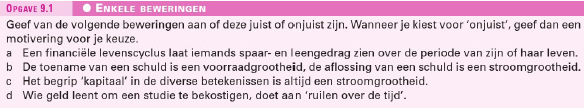 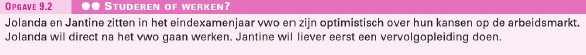 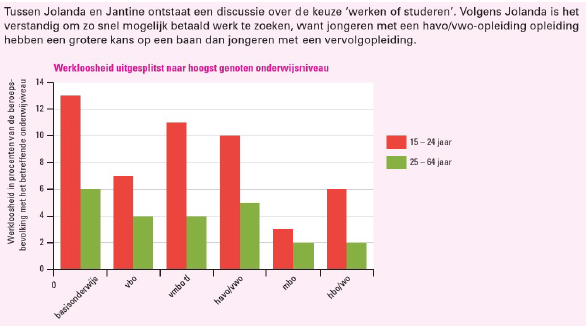 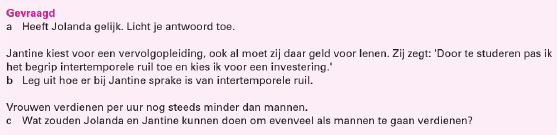 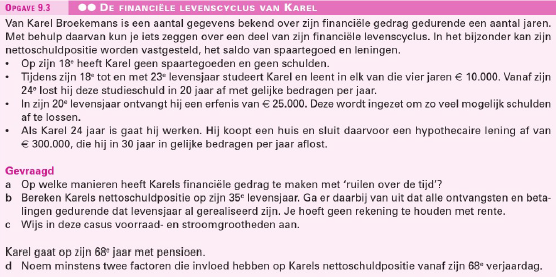 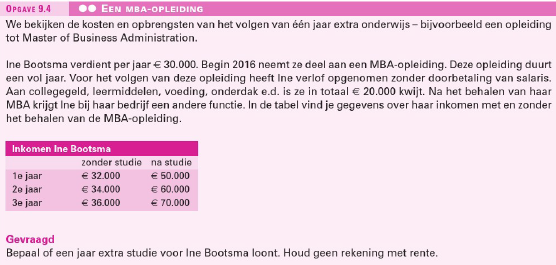 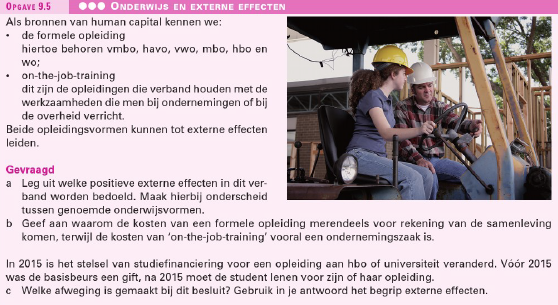 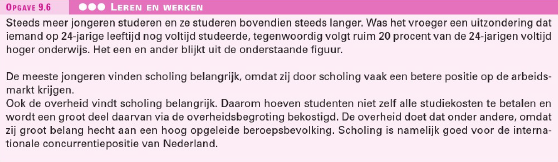 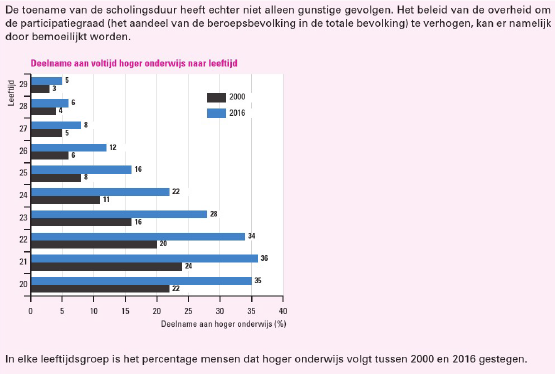 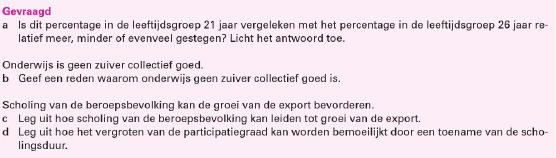 9.2	Sparen en lenen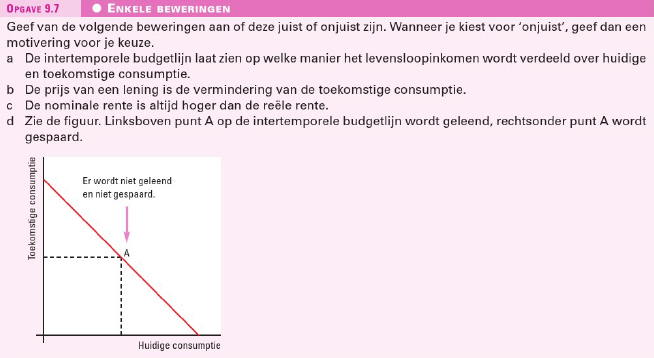 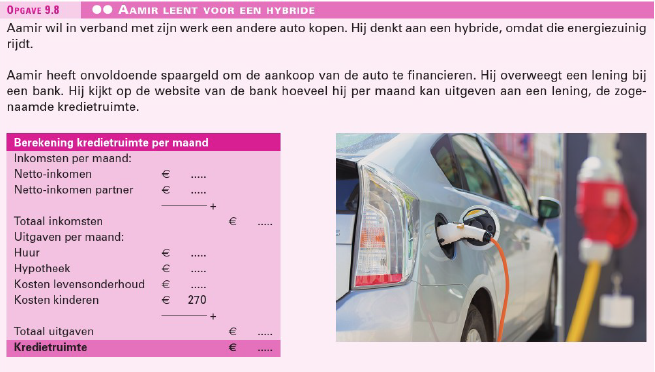 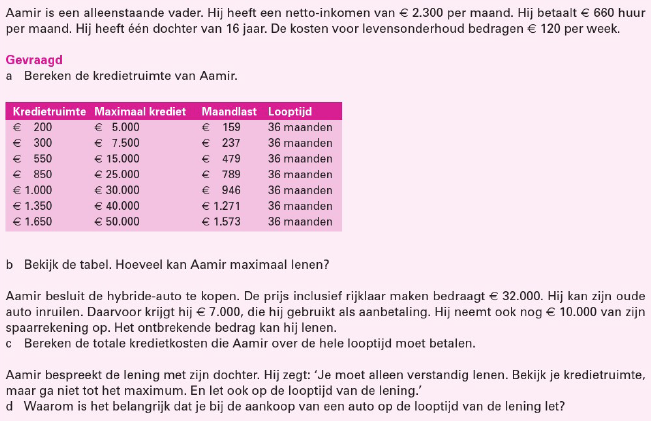 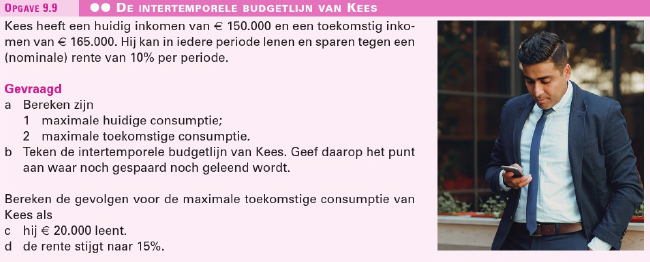 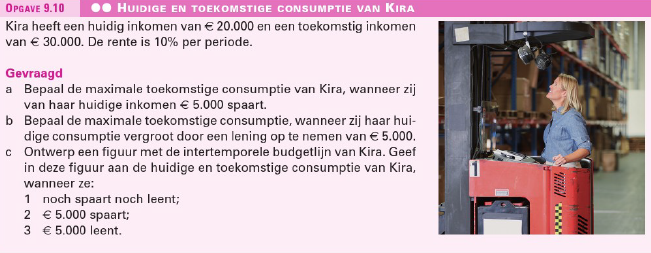 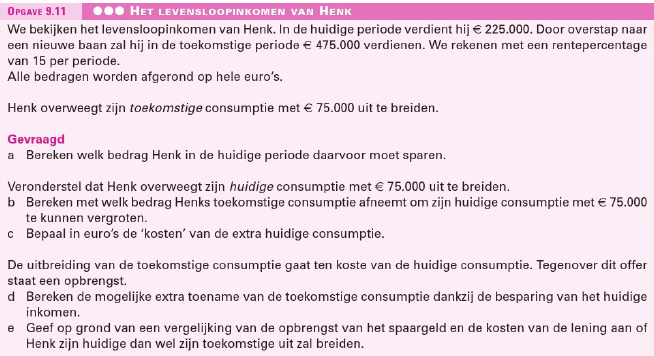 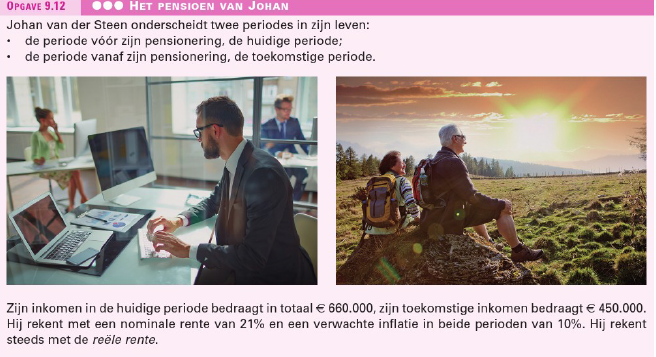 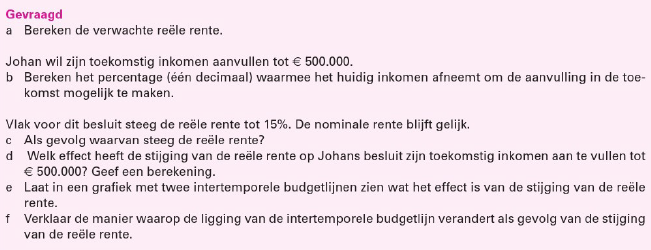 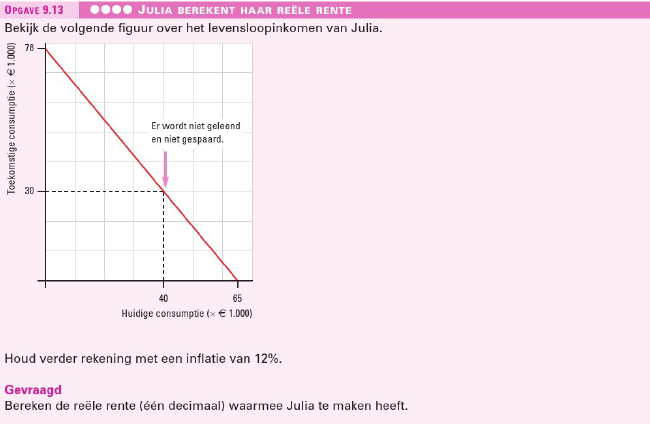 ABCDABCABCDABCABCDABCDABCDABCDABCABCDEABCDEF